В соответствии с п. 9.2.11 Устава Ассоциации СРО «Нефтегазизыскания-Альянс»ПРИКАЗЫВАЮ:Внести следующие изменения в реестр членов Ассоциации СРО «Нефтегазизыскания-Альянс» и направить соответствующие сведения для их отражения в Едином реестре сведений о членах саморегулируемых организаций и их обязательствах:1. В отношении члена Ассоциации ООО «ЗапСибНефтехим», ИНН 1658087524, №118 в реестре членов Ассоциации, внести следующие сведения:2. В отношении члена Ассоциации ООО «УниСтрой», ИНН 7716661004, №351 в реестре членов Ассоциации, внести следующие сведения:3. В отношении члена Ассоциации ООО ПСП «РИТОН-Н», ИНН 8603141380, №177 в реестре членов Ассоциации, внести следующие сведения: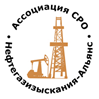 Ассоциация саморегулируемая организация «Объединение изыскателей для проектирования и строительства объектов топливно-энергетического комплекса «Нефтегазизыскания-Альянс»Ассоциация саморегулируемая организация «Объединение изыскателей для проектирования и строительства объектов топливно-энергетического комплекса «Нефтегазизыскания-Альянс»Российская Федерация, 107045, Москва, Ананьевский переулок, д.5, стр.3; тел.: +7 495 608 32 75 www.np-ngia.ru info@np-ngia.ruРоссийская Федерация, 107045, Москва, Ананьевский переулок, д.5, стр.3; тел.: +7 495 608 32 75 www.np-ngia.ru info@np-ngia.ruРоссийская Федерация, 107045, Москва, Ананьевский переулок, д.5, стр.3; тел.: +7 495 608 32 75 www.np-ngia.ru info@np-ngia.ruГенеральный директорПРИКАЗГенеральный директорПРИКАЗГенеральный директорПРИКАЗ14.09.202314.09.2023№ 316-ВИО внесении измененийО внесении изменений№Категория сведенийСведенияМесто нахождения юридического лица626150, РФ, Тюменская область, г. Тобольск, территория Восточный промышленный район-квартал 9, дом 1/1Номера контактных телефонов юридического лица+7 (3456) 398-000Фамилия, имя, отчество лица, осуществляющего функции единоличного исполнительного органа юридического лица, и (или) руководителя коллегиального исполнительного органа юридического лицаГенеральный директор Кугаевский Андрей Петрович№Категория сведенийСведенияСведения о размере взноса в компенсационный фонд обеспечения договорных обязательств 150000 р.Дата уплаты взноса (дополнительного взноса) в компенсационный фонд обеспечения договорных обязательств саморегулируемой организации 14.09.2023Уровень ответственности члена саморегулируемой организации по обязательствам по договорам подряда на выполнение инженерных изысканий, в соответствии с которыми указанным членом саморегулируемой организации внесен взнос в компенсационный фонд обеспечения договорных обязательств.1 (предельный размер обязательств по договорам подряда на выполнение инженерных изысканий с использованием конкурентных способов заключения договоров не превышает двадцать пять миллионов рублей)№Категория сведенийСведенияНомера контактных телефонов юридического лица8-3466-31-12-01Генеральный директорА.А. Ходус